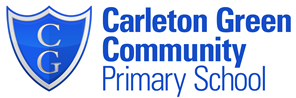 Arundel Drive, Carleton, Lancashire. FY6 7TFTel: (01253) 891228   Fax: (01253) 896227Email: head@carletongreen.lancs.sch.ukMonday 25th March 2019Year 1 and Year 2 Rainforest DayDear Parent/Carer,As part of our Amazing Amazon Rainforest topic we have organised a “Rainforest Day” on Friday 5th April. The day will be a lovely way to end our topic and conclude everything we have learnt.Throughout the day the children will be taking part in various rainforest themed activities.As this is an exciting day, your child is invited to come to school as their favourite rainforest animal. As we don’t want this to be an additional cost, please use what you have at home; we do not expect you to go out and buy a new costume.Some ideas:Parrot (colourful clothes)Butterfly (fairy wings)Snake (green or brown clothes)Jaguar (onesie)Sloth (brown clothes)Monkey (brown clothes, ears, onesie).If you have any questions, please do not hesitate to ask.Many thanks for your continued support,
The Year 1/2 Team.